Conservation Tips (Residential)Conserving energy is the best way to lower your electricity bills. Here are some simple solutions to reducing your electricity bill and conserving energy:Schedule Your Electricity Usage. Use electricity when the price is lower to reduce costs. Most residential customers pay time-of-use rates for their electricity which means that rates are different depending on season and when you use your electricity. Time-of-Use pricing includes 3 rate periods: For more information please visit Ontario Energy Board – Managing Costs with Time-of-Use Rates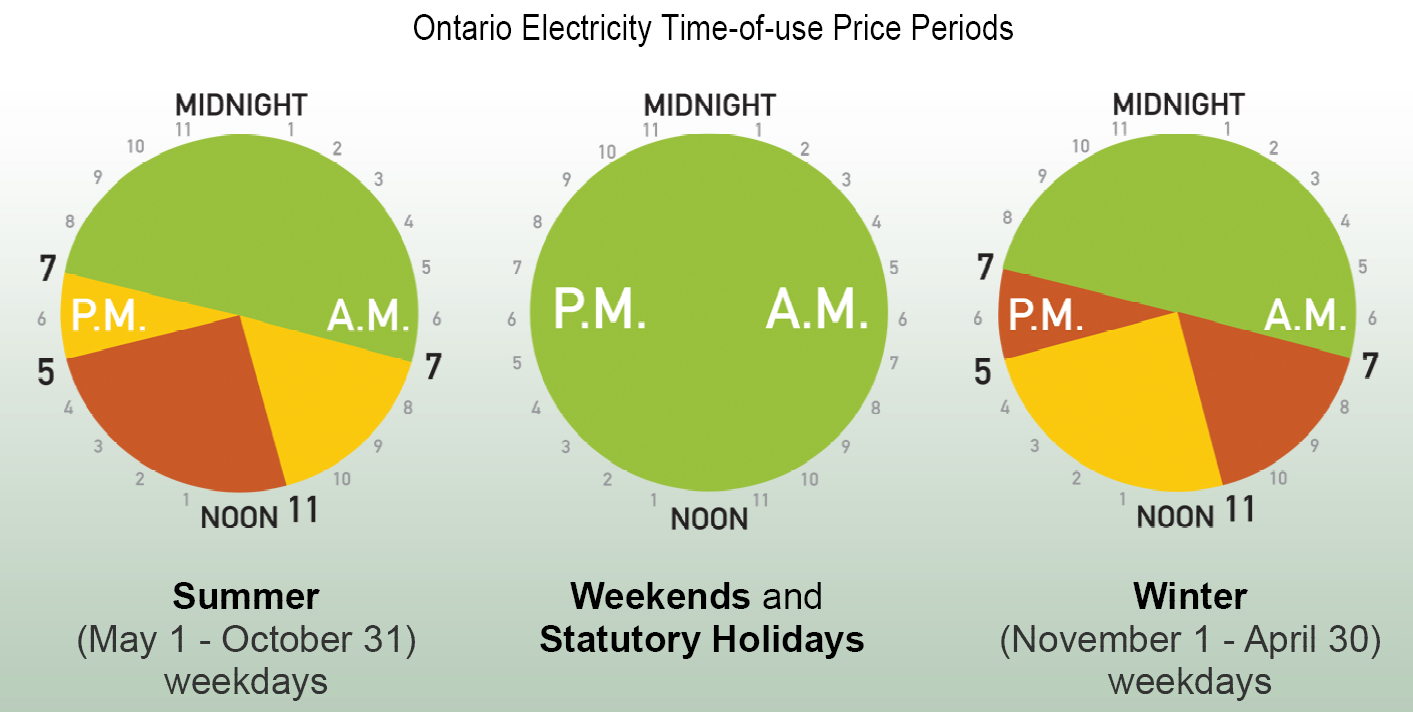 Source: Ontario Energy Board – Managing Costs with Time-of-Use RatesReduce Phantom PowerPlugged in appliances, lamps and other electronic devices continue to draw power even when they’re turned off.  It is estimated that 10% of residential energy use is due to ‘phantom’ power, costing Canadians approximately $150/year.To reduce phantom power consumption, unplug your electronic devices when not in use. Alternatively, you can purchase a power bar and switch it off.  Heating & LightingTo improve energy efficiency within your house, make small changes to your heating and lighting. Switch to LED lightbulbs – LED bulbs are 75%-95% more efficient than incandescent light bulbs. Replace furnace filters every 3 months to improve airflow and reduce energy from  running the furnace fan.
Replace or install weather stripping or weather caulking around windows and doors. Wrap pipes and if necessary use window insulator kits for single-paned windows. Keeping heat inside the house reduces energy use. For additional tips on energy conservation please visit - https://www.ontario.ca/page/how-use-less-electricity-home 